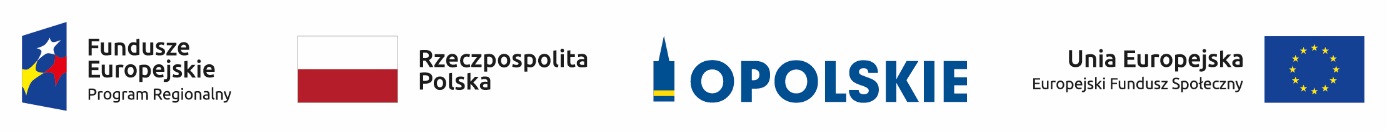 PROCEDURA KONKURSU
(EFS)OPOLE, MARZEC 2020 r.Spis treści1.	Nabór wniosków o dofinansowanie projektów	32.	Ocena wniosków o dofinansowanie projektów	52.1	Etap I - ocena formalna (obligatoryjna)	52.2	Etap II – ocena merytoryczna (obligatoryjna)	82.3	Etap III – negocjacje (nieobligatoryjne)	263.	Rozstrzygnięcie konkursu	29Procedura konkursu przebiega w następującej kolejności: Nabór wniosków o dofinansowanie projektów;Ocena wniosków o dofinansowanie projektów:Etap I – ocena formalna (obligatoryjna); Etap II – ocena merytoryczna (obligatoryjna); Etap III – negocjacje (nieobligatoryjne);Rozstrzygnięcie konkursu.Nabór wniosków o dofinansowanie projektówNabór wniosków o dofinansowanie projektów w ramach procedury konkursowej poprzedza ogłoszenie o konkursie, które zamieszczane jest na stronie internetowej Regionalnego Programu Operacyjnego Województwa Opolskiego, stronie internetowej Regionalnego Programu Operacyjnego Województwa Opolskiego – serwis Instytucji Pośredniczącej oraz portalu Funduszy Europejskich zgodnie z harmonogramem naboru wniosków w ramach poszczególnych działań/poddziałań RPO WO 2014-2020.Warunkiem uczestnictwa w konkursie jest przesłanie wniosku o dofinansowanie 
w formie dokumentu elektronicznego za pomocą aplikacji Panel Wnioskodawcy SYZYF RPO WO 2014-2020 oraz w formie papierowej (w jednym egzemplarzu) w terminie zgodnym 
z ogłoszeniem oraz punktem 6 Regulaminu konkursu. Składanie wniosków o dofinansowanie projektów w ramach Działania 8.3 Wsparcie podmiotów ekonomii społecznej odbywać się będzie w: Wojewódzkim Urzędzie Pracy w Opolu, 
w Punkcie Informacyjnym o EFS, ul. Głogowska 25c (pokój nr 14), 45-315 Opole, w terminie od dnia  30.03.2020 r. do dnia  30.09.2020 r. w godzinach pracy IOK tj. od 7:30 do 15:30.Wykonany przez wnioskodawcę w Panelu Wnioskodawcy SYZYF RPO WO 2014-2020 wniosek 
o dofinansowanie projektu musi zostać wysłany on-line (zgodnie z instrukcją znajdującą się w załączniku nr 4 do Regulaminu konkursu) do IP. Ponadto wnioskodawca jest zobowiązany do dostarczenia do IP wniosku w wersji papierowej w formacie A4. Wersja papierowa wniosku musi być wykonana z przesłanego uprzednio on-line wniosku. Zgodność sumy kontrolnej wersji papierowej wniosku z wersją elektroniczną wniosku zostanie zweryfikowana podczas składania wniosku o dofinansowanie projektu na etapie sprawdzania warunków formalnych rejestracyjnych.Wniosek w formie papierowej wraz z pismem przewodnim może być dostarczony na cztery sposoby:listem poleconym w zaklejonej kopercie lub paczce,przesyłką kurierską,osobiście,przez posłańca.Platforma ePUAP jest wyłączona jako sposób dostarczania korespondencji dotyczącej wniosków o dofinansowanie projektów. Wnioski dostarczone osobiście do Punktu Informacyjnego o EFS przy WUP rejestrowane 
są w systemie oraz nadawane są im numery kancelaryjne. Natomiast wnioski dostarczone listem poleconym/przesyłką kurierską rejestrowane są w Kancelarii/Sekretariacie IOK, a następnie rejestrowane są w systemie w Punkcie Informacyjnym o EFS. Papierowa wersja wniosku o dofinansowanie projektu jest weryfikowana w systemie SYZYF RPO WO 2014-2020 pod kątem spełnienia warunków formalnych rejestracyjnych:Wniosek złożony w terminie określonym w ogłoszeniu o konkursie;Wniosek złożony w ramach właściwego działania określonego w ogłoszeniu  o konkursie; Wersja elektroniczna wniosku (wysłana on-line) zgodna z wersją papierową wniosku (zgodność sumy kontrolnej);Wniosek złożony we właściwej instytucji;Inne wymogi rejestracyjne określone w regulaminie konkursu (jeśli dotyczy).Wyżej wskazane warunki formalne rejestracyjne będą weryfikowane podczas przyjęcia wniosku 
o dofinansowanie projektu oraz jego każdorazowej korekty. W przypadku spełnienia przez wniosek powyższych warunków zostaje on przyjęty 
i przekazany do oceny. Wnioskodawca otrzymuje potwierdzenie przyjęcia wniosku. 
Tym samym rejestracja wniosku w systemie SYZYF RPO WO 2014-2020 zostaje zakończona.Wnioskodawca dostarczając wniosek o dofinansowanie projektu osobiście do IP otrzyma potwierdzenie przyjęcia wniosku. Po zakończeniu naboru wniosków o dofinansowanie projektów przygotowuje się listę projektów, które zostały skierowane do I etapu oceny tj. oceny formalnej. Lista projektów zakwalifikowanych do ww. etapu oceny, zostaje zamieszczona na stronach internetowych: Regionalnego Programu Operacyjnego Województwa Opolskiego oraz Regionalnego Programu Operacyjnego Województwa Opolskiego – serwis Instytucji Pośredniczącej.Ocena wniosków o dofinansowanie projektów Etap I - ocena formalna (obligatoryjna)	Ocena formalna wniosków o dofinansowanie projektów rozpoczyna się dzień po zakończeniu naboru wniosków i trwa do 45 dni kalendarzowych od dnia zakończenia naboru wniosków. Ocena dokonywana jest przez członków Komisji Oceny Projektów (KOP), w oparciu o kryteria formalne, 
na podstawie listy sprawdzającej do oceny formalnej w systemie TAK/NIE/NIE DOTYCZY. W uzasadnionych przypadkach termin oceny formalnej może zostać przedłużony. Za uzasadniony przypadek można uznać wszelkie sytuacje niezależne od IOK, które uniemożliwiają przeprowadzenie oceny w terminie, jak np. duża liczba złożonych wniosków w ramach ogłoszonego konkursu. Decyzję 
o przedłużeniu oceny formalnej podejmuje Zarząd Województwa Opolskiego na wniosek Dyrektora WUP. Dopuszcza się wielokrotność takiego postępowania, jeżeli sytuacja tego wymaga. Informacja 
o przedłużeniu terminu oceny formalnej zamieszczana jest na stronach internetowych: Regionalnego Programu Operacyjnego Województwa Opolskiego oraz  Regionalnego Programu Operacyjnego Województwa Opolskiego – serwis Instytucji Pośredniczącej. W przypadku stwierdzenia we wniosku o dofinansowanie projektu braków  w zakresie warunków formalnych i/lub oczywistych omyłek, IOK wzywa wnioskodawcę  do uzupełnienia wniosku i/lub poprawienia w nim oczywistej omyłki, w terminie przez nią wyznaczonym, jednak nie krótszym niż 7 dni kalendarzowych i nie dłuższym niż 21 dni kalendarzowych licząc od dnia następujacego po dniu wysłania wezwania. Wezwanie następuje drogą elektroniczną na adres e-mail wnioskodawcy wskazany we wniosku  o dofinansowanie projektu w pkt. 2.1 DANE TELEADRESOWE SIEDZIBY WNIOSKODAWCY (lub na adres e-mail wskazany w pkt. 2.2 w przypadku, gdy wnioskodawca wskaże inne dane teleadresowe do korespondencji) poprzez przesłanie wiadomości elektronicznej 
z załączonym skanem pisma. Za oczywistą omyłkę pisarską uznaje się m.in.: - błąd w wyrazie lub zdaniu, - opuszczenie wyrazu, - usterkę w tekście, która zaburza logikę zapisu, - omyłkę w danej części wniosku, która powoduje niespójność zapisów na tle całego wniosku o dofinansowanie. Za oczywistą omyłkę rachunkową uznaje się m.in.: - oczywisty błąd techniczny w działaniach arytmetycznych, - błąd wynikający z zaokrągleń kwot. Brakiem formalnym jest np.: - brak kompletu podpisów i pieczątek we wniosku, - brak potwierdzenia kopii dokumentów za zgodność z oryginałem, - nieczytelny wydruk wniosku, utrudniający bądź też uniemożliwiający jego weryfikację. Skorygowany w Panelu Wnioskodawcy SYZYF RPO WO 2014-2020 wniosek o dofinansowanie projektu musi zostać wysłany on-line (zgodnie z instrukcją znajdującą się w załączniku nr 4 
do Regulaminu konkursu) do IP. Ponadto wnioskodawca jest zobowiązany do dostarczenia do IP wniosku w wersji papierowej w formacie A4 wraz z pismem przewodnim, formularzem wprowadzania zmian do wniosku (zgodnie z wezwaniem) oraz Oświadczeniem o niewprowadzeniu do wniosku zmian innych niż wskazane przez IOK w piśmie wzywającym  do dokonania uzupełnień/poprawienia wniosku o dofinansowanie projektu (zgodnie ze wzorem stanowiącym załącznik nr 5 do Regulaminu konkursu). Wersja papierowa wniosku musi być wykonana z przesłanego uprzednio on-line wniosku. Jeżeli wnioskodawca nie poprawi wniosku o dofinansowanie projektu w terminie wskazanym w załączonym skanie pisma i/lub nie poprawi wskazanych w załączonym skanie pisma oczywistych omyłek/braków formalnych i/lub uzupełni wniosek niezgodnie z wezwaniem, wniosek pozostawia się bez rozpatrzenia i w konsekwencji nie dopuszcza się projektu do dalszej oceny.W sytuacji stwierdzenia braku w zakresie warunków formalnych i/lub oczywistej omyłki uniemożliwiających ocenę projektu, wstrzymuje się ocenę projektu na czas dokonywania uzupełnień.Mając na uwadze, że uzupełnienie w związku z występującymi brakami w zakresie warunków formalnych oraz poprawa oczywistych omyłek nie stanowią korekty kryteriów wyboru projektów, wnioskodawcy, w przypadku pozostawienia jego wniosku o dofinansowanie projektu bez rozpatrzenia, nie przysługuje protest w rozumieniu rozdziału 15 ustawy wdrożeniowej oraz pkt. 27 Regulaminu konkursu. Wnioskodawca, którego wniosek o dofinansowanie projektu pozostawia się bez rozpatrzenia zostanie o tym fakcie pisemnie powiadomiony przez IOK.W trakcie oceny spełnienia kryteriów wyboru projektów, na wezwanie IOK, które następuje drogą elektroniczną analogicznie jak w przypadku wezwania do uzupełnienia wniosku i/lub poprawienia w nim oczywistej omyłki, wnioskodawca może uzupełnić lub poprawić projekt w części dotyczącej spełniania kryteriów wyboru projektów (dla których zostało to przewidziane, o czym świadczą odpowiednie zapisy w definicji kryterium) w zakresie dotyczącym obszaru danego kryterium.W związku z wezwaniem przekazanym drogą elektroniczną termin określony w wezwaniu liczy się od dnia następującego po dniu wysłania wezwania.Skorygowany w Panelu Wnioskodawcy SYZYF RPO WO 2014-2020 wniosek o dofinansowanie projektu musi zostać wysłany on-line (zgodnie z instrukcją znajdującą się w załączniku nr 4 do Regulaminu konkursu) do IP. Ponadto wnioskodawca jest zobowiązany do dostarczenia do IP wniosku w wersji papierowej w formacie A4 wraz z pismem przewodnim, formularzem wprowadzania zmian do wniosku (zgodnie z wezwaniem) oraz Oświadczeniem o niewprowadzeniu do wniosku zmian innych niż wskazane przez IOK w piśmie wzywającym do dokonania uzupełnień/poprawienia wniosku o dofinansowanie projektu (zgodnie ze wzorem stanowiącym załącznik nr 5 do Regulaminu konkursu). Wersja papierowa wniosku musi być wykonana 
z przesłanego uprzednio on-line wniosku.Oceny spełniania kryteriów formalnych przez dany projekt dokonuje się na podstawie wniosku o dofinansowanie, a także informacji udzielonych przez wnioskodawcę lub pozyskanych na temat wnioskodawcy lub projektu. Z uwagi na powyższe, podczas oceny formalnej członkowie KOP za pośrednictwem pracowników IOK mogą żądać dodatkowych wyjaśnień (a w uzasadnionych przypadkach także dokumentów niezbędnych do weryfikacji złożonych wyjaśnień), które wnioskodawca powinien złożyć pisemnie w terminie wskazanym przez IOK w wezwaniu przekazanym drogą elektroniczną.Niezachowanie wskazanej powyżej formy komunikacji, skutkować będzie pozostawieniem wniosku bez rozpatrzenia, bądź też nie zostaną wzięte pod uwagę złożone wyjaśnienia lub korekta wniosku w zakresie spełnienia danego kryterium, a w konsekwencji wniosek może uzyskać ocenę negatywną. W związku z powyższym, wnioskodawca zobowiązany jest do zaznaczenia we wniosku o dofinansowanie oświadczenia o treści: oświadczam, że zapoznałem się ze wskazaną w regulaminie konkursu formą komunikacji z Instytucją Organizującą Konkurs i jestem świadomy skutków niezachowania wskazanej formy komunikacji. Projekt spełniający wszystkie kryteria formalne zostaje przekazany do II etapu oceny 
tj. do oceny merytorycznej.W sytuacji, gdy projekt nie spełnia bezwzględnych kryteriów formalnych, zostaje negatywnie oceniony, a wnioskodawca jest pisemnie o tym fakcie powiadomiony. Wnioskodawcy, którego projekt został negatywnie oceniony na etapie oceny formalnej, przysługuje prawo  wniesienia protestu od wyników oceny, zgodnie z procedurą opisaną w punkcie 27 Regulaminu konkursu.Po zakończeniu oceny formalnej KOP przygotowuje listę projektów, które zostały skierowane do II etapu oceny tj. oceny merytorycznej. Lista projektów zakwalifikowanych do kolejnego etapu oceny zostaje zamieszczona na stronach internetowych: Regionalnego Programu Operacyjnego Województwa Opolskiego oraz Regionalnego Programu Operacyjnego Województwa Opolskiego 
– serwis Instytucji Pośredniczącej. Etap II – ocena merytoryczna (obligatoryjna)	Projekty pozytywnie ocenione pod względem formalnym poddawane są ocenie merytorycznej, która trwa do 55 dni kalendarzowych od dnia następnego po zakończeniu oceny formalnej wszystkich projektów i przeprowadzana jest przez członków KOP (zgodnie zasadami opisanymi w Regulaminie Pracy Komisji Oceny Projektów oceniającej projekty 
w ramach EFS RPO WO 2014-2020) w oparciu o kryteria merytoryczne znajdujące się 
w załączniku nr 7 do Regulaminu konkursu, na podstawie listy sprawdzającej do oceny projektu pod kątem kryteriów merytorycznych dla poddziałania 8.3 Wsparcie podmiotów ekonomii społecznej.W uzasadnionych przypadkach termin oceny merytorycznej może zostać przedłużony. Za uzasadniony przypadek można uznać wszelkie sytuacje niezależne od IOK, które uniemożliwiają przeprowadzenie oceny w terminie, jak np. duża liczba złożonych wniosków w ramach jednego konkursu. Decyzję o przedłużeniu oceny merytorycznej podejmuje Zarząd Województwa Opolskiego na wniosek Dyrektora WUP. Dopuszcza się wielokrotność takiego postępowania, jeżeli sytuacja tego wymaga. Informacja o przedłużeniu terminu oceny merytorycznej zamieszczana jest na stronach internetowych: Regionalnego Programu Operacyjnego Województwa Opolskiego oraz Regionalnego Programu Operacyjnego Województwa Opolskiego – serwis Instytucji Pośredniczącej.W przypadku stwierdzenia na etapie oceny merytorycznej, we wniosku o dofinansowanie projektu braków w zakresie warunków formalnych i/lub oczywistych omyłek, IOK wzywa wnioskodawcę do uzupełnienia wniosku i/lub poprawienia w nim oczywistej omyłki, w terminie przez nią wyznaczonym, jednak nie krótszym niż 7 dni kalendarzowych i nie dłuższym niż 21 dni kalendarzowych licząc od dnia następującego po dniu wysłania wezwania. Wezwanie następuje drogą elektroniczną na adres e-mail wnioskodawcy wskazany we wniosku o dofinansowanie projektu w pkt. 2.1 DANE TELEADRESOWE SIEDZIBY WNIOSKODAWCY (lub na adres e-mail wskazany w pkt. 2.2 
w przypadku, gdy wnioskodawca wskaże inne dane teleadresowe do korespondencji) poprzez przesłanie wiadomości elektronicznej z załączonym skanem pisma. Skorygowany w Panelu Wnioskodawcy SYZYF RPO WO 2014-2020 wniosek o dofinansowanie projektu musi zostać wysłany on-line (zgodnie z instrukcją znajdującą się w załączniku nr 4 do Regulaminu konkursu) do IP. Ponadto wnioskodawca jest zobowiązany do dostarczenia do IP wniosku w wersji papierowej w formacie A4 wraz z pismem przewodnim, formularzem wprowadzania zmian do wniosku (zgodnie z wezwaniem) oraz Oświadczeniem o niewprowadzeniu do wniosku zmian innych niż wskazane przez IOK w piśmie wzywającym do dokonania uzupełnień/poprawienia wniosku o dofinansowanie projektu (zgodnie ze wzorem stanowiącym załącznik nr 5 do Regulaminu konkursu). Wersja papierowa wniosku musi być wykonana z przesłanego uprzednio on-line wniosku.Jeżeli wnioskodawca nie poprawi wniosku o dofinansowanie projektu w terminie wskazanym w załączonym skanie pisma i/lub nie poprawi wskazanych w załączonym skanie pisma oczywistych omyłek/braków formalnych i/lub uzupełni wniosek niezgodnie z wezwaniem, wniosek pozostawia się bez rozpatrzenia i w konsekwencji nie dopuszcza się projektu do dalszej oceny.W sytuacji stwierdzenia braku w zakresie warunków formalnych i/lub oczywistej omyłki uniemożliwiających ocenę projektu, wstrzymuje się ocenę projektu na czas dokonywania uzupełnień.Mając na uwadze, że uzupełnienie w związku z występującymi brakami w zakresie warunków formalnych oraz poprawa oczywistych omyłek nie stanowią korekty kryteriów wyboru projektów, wnioskodawcy, w przypadku pozostawienia jego wniosku o dofinansowanie projektu bez rozpatrzenia, nie przysługuje protest w rozumieniu rozdziału 15 ustawy wdrożeniowej oraz pkt. 27 Regulaminu konkursu. W trakcie oceny spełnienia kryteriów wyboru projektów, na wezwanie IOK, które następuje drogą elektroniczną analogicznie jak w przypadku wezwania do uzupełnienia wniosku i/lub poprawienia w nim oczywistej omyłki, wnioskodawca może uzupełnić lub poprawić projekt 
w części dotyczącej spełniania kryteriów wyboru projektów (dla których zostało to przewidziane, 
o czym świadczą odpowiednie zapisy w definicji kryterium) w zakresie określonym 
w poniższej tabeli.Kryteria merytoryczne szczegółowe:Kryteria merytoryczne szczegółowe (punktowane):W związku z wezwaniem przekazanym drogą elektroniczną termin określony 
w wezwaniu liczy się od dnia następującego po dniu wysłania wezwania. Skorygowany w Panelu Wnioskodawcy SYZYF RPO WO 2014-2020 wniosek o dofinansowanie projektu musi zostać wysłany on-line (zgodnie z instrukcją znajdującą się w załączniku nr 4 do Regulaminu konkursu) do IP. Ponadto wnioskodawca jest zobowiązany do dostarczenia do 
IP wniosku w wersji papierowej w formacie A4 wraz z pismem przewodnim, formularzem wprowadzania zmian do wniosku (zgodnie z wezwaniem) oraz Oświadczeniem o niewprowadzeniu do wniosku zmian innych niż wskazane przez IOK w piśmie wzywającym do dokonania uzupełnień/poprawienia wniosku o dofinansowanie projektu (zgodnie ze wzorem stanowiącym załącznik nr 5 do Regulaminu konkursu). Wersja  papierowa wniosku musi być wykonana 
z przesłanego uprzednio on-line wniosku. Jeżeli wnioskodawca nie poprawi wniosku o dofinansowanie projektu w terminie wskazanym 
w załączonym skanie pisma i/lub nie poprawi wniosku w zakresie wskazanym w załączonym skanie pisma i/lub uzupełni wniosek niezgodnie z wezwaniem, może uzyskać ocenę negatywną.Oceny spełnienia przez dany projekt kryteriów merytorycznych dokonuje się na podstawie wniosku 
o dofinansowanie, a także informacji pozyskanych na temat Wnioskodawcy lub projektu oraz dokonanych przez Wnioskodawcę na wezwanie IOK korekt wniosku o dofinansowanie w zakresie kryteriów, dla których przewidziano taką możliwość.Kryteria wyboru projektów dla Działania 8.3 Wsparcie podmiotów ekonomii społecznej, stanowią załącznik nr 7 do Regulaminu konkursu.Wnioskodawca, którego projekt uzyska pozytywna ocenę merytoryczną zostaje pisemnie powiadomiony o wyniku oceny. Niezachowanie wskazanej powyżej formy komunikacji, skutkować będzie pozostawieniem wniosku bez rozpatrzenia, bądź też nie zostanie wzięta pod uwagę korekta wniosku w zakresie spełnienia danego kryterium, a w konsekwencji wniosek może uzyskać ocenę negatywną. W związku z powyższym, wnioskodawca zobowiązany jest do zaznaczenia we wniosku o dofinansowanie oświadczenia o treści: oświadczam, że zapoznałem się ze wskazaną w regulaminie konkursu formą komunikacji z Instytucją Organizującą Konkurs i jestem świadomy skutków niezachowania wskazanej formy komunikacji.Jeżeli projekt otrzymał w wyniku oceny mniej niż 60% maksymalnej liczby punktów i/lub nie spełnił wszystkich kryteriów bezwzględnych, na skutek czego nie może zostać wybrany do dofinansowania lub otrzymał co najmniej 60% maksymalnej liczby punktów oraz spełnił wszystkie kryteria bezwzględne, jednak kwota przeznaczona na jego dofinansowanie w konkursie nie wystarcza na wybranie go do dofinansowania, to uznaje się, iż projekt otrzymał ocenę negatywną, 
a wnioskodawca zostaje o tym fakcie powiadomiony. W takim przypadku wnioskodawcy, którego projekt został negatywnie oceniony, przysługuje prawo wniesienia protestu w formie pisemnej na każdym etapie oceny projektu w ciągu 14 dni od dnia doręczenia informacji w tym zakresie (patrz: 
pkt 27 Regulaminu konkursu). Instytucją odpowiedzialną za rozpatrzenie protestu jest IZ RPO WO 2014-2020. Protest należy wnieść za pośrednictwem IP, która w terminie 14 dni od dnia jego otrzymania weryfikuje wyniki dokonanej przez siebie oceny.Projekt, który otrzymał łącznie min. 60% maksymalnej liczby punktów oraz spełnił wszystkie kryteria bezwzględne, jednak niektóre kryteria zostały ocenione pozytywnie z zastrzeżeniem, zostaje skierowany do III etapu oceny tj. negocjacji. Natomiast projekt, który otrzymał łącznie min. 60% maksymalnej liczby punktów oraz spełnił wszystkie kryteria bezwzględne oraz w przypadku, gdy Oceniający i Przewodniczący KOP uznają, że nie jest konieczne przeprowadzenie negocjacji, projekt kierowany jest bezpośrednio do rozstrzygnięcia konkursu. Po zakończeniu oceny merytorycznej na stronach internetowych: Regionalnego Programu Operacyjnego Województwa Opolskiego oraz Regionalnego Programu Operacyjnego Województwa Opolskiego – serwis Instytucji Pośredniczącej zostaje zamieszczona lista projektów, które pozytywnie przeszły ocenę merytoryczną tj. zostały skierowane do rozstrzygnięcia konkursu oraz projektów, które zostały skierowane do III etapu oceny tj. negocjacji.  Etap III – negocjacje (nieobligatoryjne)Trwają 45 dni kalendarzowych i mogą być przeprowadzone przez wyznaczonych przez Przewodniczącego KOP członków KOP. Negocjacje stanowią proces uzyskiwania informacji 
i wyjaśnień od wnioskodawców, korygowania projektu w oparciu o uwagi oceniających lub przewodniczącego KOP dotyczące spełniania kryteriów wyboru projektów. Negocjacjom podlegają kryteria, w definicji których ujęto informację, iż: Dla kryterium przewidziano możliwość pozytywnej oceny z zastrzeżeniem:konieczności spełnienia odnoszących się do tego kryterium warunków jakie musi spełnić projekt, aby móc otrzymać dofinansowanie, lub/i konieczności uzyskania informacji i wyjaśnień wątpliwości dotyczących zapisów wniosku 
o dofinansowanie projektu.W ramach przedmiotowego konkursu są to kryteria: merytoryczne uniwersalne, horyzontalne uniwersalne, szczegółowe uniwersalne, merytoryczne szczegółowe, merytoryczne szczegółowe punktowane (za wyjątkiem kryteriów, dla których nie przewidziano takiej możliwości).W sytuacji otrzymania przez projekt oceny z zastrzeżeniem, IOK przekazuje wnioskodawcy drogą elektroniczną na adres e-mail wnioskodawcy wskazany we wniosku  o dofinansowanie projektu  
w pkt. 2.1 DANE TELEADRESOWE SIEDZIBY WNIOSKODAWCY (lub na adres e-mail wskazany w pkt. 2.2 
w przypadku, gdy wnioskodawca wskaże inne dane teleadresowe do korespondencji), skan pisma, informującego o skierowaniu projektu do negocjacji (wraz z ich zakresem) oraz terminie i trybie 
w jakim Wnioskodawca zobowiązany jest do przekazania do IOK informacji o wyrażeniu lub niewyrażeniu zgody na udział w negocjacjach. W odpowiedzi, wnioskodawca przekazuje wiadomość elektroniczną z załączonym skanem pisma powiadamiającym o podjęciu bądź odstąpieniu od negocjacji ustnych/pisemnych, na adres e-mail wskazany w piśmie informującym o skierowaniu projektu do negocjacji. Nieprzekazanie powyższych informacji w terminie wskazanym w piśmie zawiadamiającym o skierowaniu do negocjacji, jest równoznaczne z niewyrażeniem zgody na udział 
w procedurze negocjacyjnej, co skutkuje negatywną oceną projektu. W przypadku przeprowadzenia negocjacji,  IOK formułuje zakres zmian jakie Wnioskodawca zobowiązany jest wprowadzić do wniosku o dofinansowanie projektu. Wezwanie do wprowadzenia w/w zmian zostaje wysłane drogą elektroniczną w formie skanu pisma podpisanego przez osobę upoważnioną do reprezentowania IOK, na adres e-mail wnioskodawcy wskazany w pkt. 2.1 DANE TELEADRESOWE SIEDZIBY WNIOSKODAWCY (lub na adres e-mail wskazany w pkt. 2.2 w przypadku, gdy wnioskodawca wskaże inne dane teleadresowe do korespondencji).Skorygowany w Panelu Wnioskodawcy SYZYF RPO WO 2014-2020 wniosek o dofinansowanie projektu musi zostać wysłany on-line (zgodnie z instrukcją znajdującą się w załączniku nr 4 do Regulaminu konkursu) do IP. Ponadto wnioskodawca jest zobowiązany do dostarczenia do IP wniosku w wersji papierowej w formacie A4 wraz z pismem przewodnim, formularzem wprowadzania zmian do wniosku (zgodnie z wezwaniem) oraz Oświadczeniem o niewprowadzeniu 
do wniosku zmian innych niż wskazane przez IOK w piśmie wzywającym do dokonania uzupełnień/poprawienia wniosku o dofinansowanie projektu (zgodnie ze wzorem stanowiącym załącznik nr 5 do Regulaminu konkursu). Wersja papierowa wniosku musi być wykonana z przesłanego uprzednio on-line wniosku.Niezachowanie wskazanej powyżej formy komunikacji skutkuje oceną negatywną projektu.Etap zakończony jest weryfikacją spełnienia zerojedynkowego kryterium wyboru projektów w zakresie spełnienia warunków postawionych przez oceniających lub przewodniczącego KOP. W ramach  weryfikacji kryterium sprawdzeniu podlega czy:do wniosku zostały wprowadzone zmiany wymagane przez oceniających w kartach oceny lub przez przewodniczącego KOP wynikające z ustaleń negocjacyjnych, podczas negocjacji KOP uzyskała wymagane wyjaśnienia i informacje od wnioskodawcy, do wniosku wprowadzono zmiany nieuzgodnione w ramach negocjacji. Jeśli odpowiedź na pytania 1-2 jest pozytywna, a na pytanie 3 negatywna, kryterium zostanie uznane za spełnione i projekt otrzyma ocenę pozytywną. Inna niż wskazana powyżej odpowiedź na którekolwiek z pytań skutkuje oceną negatywną i brakiem możliwości dofinansowania projektu.W kwestiach spornych dotyczących negocjacji, ostateczna decyzja należy do Przewodniczącego KOP. Tryb prowadzenia negocjacji określa Regulamin pracy komisji oceny projektów oceniającej projekty w ramach EFS RPO WO 2014-2020.Skierowanie projektu do etapu negocjacji nie jest równoznaczne z wszczęciem procedury negocjacyjnej. Negocjacje prowadzone są co do zasady do wyczerpania kwoty przeznaczonej na dofinansowanie projektów w konkursie poczynając od projektu, który uzyskał najwyższą liczbę punktów na etapie oceny merytorycznej. IOK może podjąć decyzję 
o prowadzeniu negocjacji z większą liczbą projektów (których wartość dofinansowania przekracza dostępną alokację), przy czym w takim przypadku liczba tych projektów nie może być większa niż 3. Ewentualne dofinansowanie tych projektów będzie możliwe np. w sytuacji gdy w wyniku przeprowadzonych negocjacji projektów mieszczących się w ramach dostępnej alokacji uwolniły się środki finansowe lub w sytuacji niepodpisania umowy  o dofinansowanie/rozwiązania umowy 
o dofinansowanie z którymś z projektów, który  posiadał wyższą liczbę punktów i jego wartość dofinansowania mieściła się w ramach dostępnej alokacji. W przypadku, gdy kilka projektów uzyskało taką samą ocenę punktową, a ze względu na regulacje zapisane powyżej nie jest możliwe wszczęcie negocjacji w odniesieniu do wszystkich tych projektów, o kolejności kierowania do procedury negocjacyjnej decyduje liczba punktów uzyskana w ramach kryterium rozstrzygającego. W Kryteriach wyboru projektów dla Działania 8.3 wskazano dwa kryteria merytoryczne (punktowane) o charakterze rozstrzygającym, tj.:Trafność doboru i opisu zadań przewidzianych do realizacji w ramach projektu,Poprawność sporządzenia budżetu projektu.Punktacja uzyskana za spełnienie kryterium pn. Trafność doboru i opisu zadań przewidzianych do realizacji w ramach projektu jest rozstrzygająca w pierwszej kolejności, a w sytuacji gdy nie jest to skuteczne, w drugiej kolejności brana jest pod uwagę punktacja za spełnienie drugiego kryterium, 
pn. Poprawność sporządzenia budżetu projektu.Projekty  skierowane do negocjacji, które nie podlegały negocjacjom z powodu braku dostępnej alokacji, uzyskują ocenę negatywną.Po zakończeniu negocjacji wszystkie pozytywnie ocenione projekty, które przeszły 
do rozstrzygnięcia konkursu, zostają wpisane na listę ocenionych projektów, która jest zamieszczana na stronach internetowych: Regionalnego Programu Operacyjnego Województwa Opolskiego oraz Regionalnego Programu Operacyjnego Województwa Opolskiego – serwis Instytucji Pośredniczącej.Rozstrzygnięcie konkursu	Na podstawie opracowanej przez KOP listy ocenionych projektów w oparciu o wyniki przeprowadzonej oceny merytorycznej wszystkich projektów, przeprowadzonych negocjacji (nieobligatoryjne) oraz dostępnej alokacji, Zarząd Województwa Opolskiego podejmuje uchwałę 
o rozstrzygnięciu konkursu oraz w konsekwencji o wyborze projektów do dofinansowania w ramach poszczególnych działań/poddziałań RPO WO 2014-2020. W załączniku nr 7 do niniejszego Regulaminu znajdują się: kryteria formalne, merytoryczne oraz kryterium negocjacyjne.  W przypadku gdy dwa lub więcej projektów skierowanych do rozstrzygnięcia konkursu spełniają wszystkie bezwzględne kryteria wyboru projektów oraz uzyskają taką samą liczbę punktów (równą lub przewyższającą 60 % maksymalnej możliwej do zdobycia liczby punktów ogółem), ale ze względu na wielkość alokacji wszystkie z nich nie mogą zostać wybrane do dofinansowania, o możliwości dofinansowania projektu decyduje liczba punktów uzyskana w ramach kryterium rozstrzygającego o ostatecznej kolejności projektów na liście. W Kryteriach wyboru projektów dla Działania 8.3  wskazano dwa kryteria merytoryczne (punktowane) o charakterze rozstrzygającym, tj.:Trafność doboru i opisu zadań przewidzianych do realizacji w ramach projektuPoprawność sporządzenia budżetu projektu.Punktacja uzyskana za spełnienie kryterium pn. Trafność doboru i opisu zadań przewidzianych do realizacji w ramach projektu jest rozstrzygająca w pierwszej kolejności, a w sytuacji gdy nie jest to skuteczne, w drugiej kolejności brana jest pod uwagę punktacja za spełnienie drugiego kryterium, pn. Poprawność sporządzenia budżetu projektu.Jeżeli projekt otrzymał w wyniku oceny mniej niż 60% maksymalnej liczby punktów i/lub nie spełnił wszystkich kryteriów bezwzględnych na skutek czego nie może zostać wybrany do dofinansowania lub otrzymał 60% maksymalnej liczby punktów oraz spełnił wszystkie kryteria bezwzględne, jednak kwota przeznaczona na jego dofinansowanie 
w konkursie nie wystarcza na wybranie go do dofinansowania, to projekt otrzymał ocenę negatywną, a wnioskodawca zostaje o tym fakcie powiadomiony. W takim przypadku wnioskodawcy, którego projekt został negatywnie oceniony, przysługuje prawo wniesienia protestu w formie pisemnej 
w ciągu 14 dni od dnia otrzymania informacji w tym zakresie.Instytucją odpowiedzialną za rozpatrzenie protestu jest IZ RPO WO 2014-2020. Protest należy wnieść za pośrednictwem IP RPO WO 2014-2020, która w terminie 14 dni od dnia jego otrzymania weryfikuje wyniki dokonanej przez siebie oceny.Informacja nt. projektów wybranych do dofinansowania zostaje zamieszczona na: stronie internetowej Regionalnego Programu Operacyjnego Województwa Opolskiego, stronie internetowej Regionalnego Programu Operacyjnego Województwa Opolskiego – serwis Instytucji Pośredniczącej oraz portalu Funduszy Europejskich a wnioskodawcy są dodatkowo o tym fakcie pisemnie informowani.W ramach konkursu planowany jest wybór jednego Operatora Wsparcia świadczącego kompleksowy pakiet usług wsparcia ekonomii społecznej w rozumieniu KPRES dla obszaru południowego województwa opolskiego.Po rozstrzygnięciu konkursu  IP RPO WO 2014-2020 zamieszcza na stronie internetowej Regionalnego Programu Operacyjnego Województwa Opolskiego – serwis Instytucji Pośredniczącej informację o składzie Komisji Oceny Projektów.Nazwa kryteriumZakres uzupełniania/poprawiania kryteriów merytorycznych uniwersalnych /horyzontalnych uniwersalnych 
o charakterze bezwzględnymWybrane wskaźniki są adekwatne do określonego na poziomie projektu celu/ typu projektu/ grupy docelowej.Możliwość dodania brakujących wskaźników adekwatnych do określonego na poziomie projektu celu/ typu projektu/ grupy docelowej wraz z określeniem ich wartości docelowych. Możliwe jest również usunięcie omyłkowo wybranych wskaźników, które nie są adekwatne do określonego na poziomie projektu celu/ typu projektu/ grupy docelowej.Założone wartości docelowe wskaźników większe od zera są realne do osiągnięcia.Możliwość skorygowania nieprawidłowo określonych wartości docelowych poszczególnych wskaźników. Możliwe jest również uzupełnienie i/lub doprecyzowanie zapisów w punkcie 4 w polu Opis metodologii monitoringu wskaźników.Zgodność z prawodawstwem unijnym. Możliwość dokonania korekt w zakresie zgodności z prawodawstwem unijnym, polegających na uszczegółowieniu i/lub uzupełnieniu informacji.Zgodność z zasadą równości kobiet 
i mężczyzn w oparciu o standard minimum.Możliwość dokonania korekt w zakresie zgodności z zasadą równości kobiet 
i mężczyzn, polegających na uszczegółowieniu i/lub uzupełnieniu informacji.Zgodność z zasadą zrównoważonego rozwoju.Możliwość dokonania korekt w zakresie zgodności z zasadą zrównoważonego rozwoju, polegających na uszczegółowieniu i/lub uzupełnieniu informacji.Beneficjent wykazał, że projekt będzie miał pozytywny wpływ na zasadę niedyskryminacji, w tym dostępności dla osób z niepełnoprawnościami. Przez pozytywny wpływ należy rozumieć zapewnienie dostępności do oferowanego w projekcie wsparcia dla wszystkich jego uczestników oraz zapewnienie dostępności wszystkich produktów projektu (które nie zostały uznane za neutralne) dla wszystkich ich użytkowników, zgodnie ze standardamidostępności, stanowiącymi załącznik do Wytycznych w zakresie realizacji zasady równości szans i niedyskryminacji, w tym dostępności dla osób z niepełnosprawnościami oraz zasady równości szans kobiet i mężczyzn w ramach funduszy unijnych na lata 2014-2020.Możliwość dokonania korekt w zakresie pozytywnego wpływu na zasadę niedyskryminacji, w tym dostępności dla osób z niepełnoprawnościami, polegających na uszczegółowieniu i/lub uzupełnieniu informacji.Zgodność z prawodawstwem  krajowym, 
w tym z przepisami ustawy Prawo zamówień publicznych.Możliwość dokonania korekty zapisów 
w szczególności w sekcji VIII wniosku, pod kątem zgodności z Instrukcją wypełniania wniosku o dofinansowanie projektu (EFS). Zgodność z zasadami dotyczącymi pomocy publicznej.Możliwość dokonania korekty wniosku 
o dofinansowanie w szczególności 
w punkcie 2.6, 3.8B,5.1, 6.3 A, 6.3 B i 6.4, sekcji 11 wniosku oraz w polu Metodologia wyliczania dofinansowania i wkładu prywatnego w ramach wydatków objętych pomocą publiczną i pomocą de minimis.Czy projekt jest zgodny ze Szczegółowym Opisem Osi Priorytetowych RPO WO 2014-2020 – EFS (dokument aktualny na dzień ogłoszenia konkursu - wersja przyjęta przez Zarząd Województwa Opolskiego Uchwałą nr 733/2015 z dnia 16 czerwca 2015 r. 
z późn. zmianami), w zakresie zgodności 
z kartą działania, którego nabór dotyczy.W zakresie limitów i ograniczeń możliwe jest, w szczególności w punkcie 3.3, 3.5, 3.8 A oraz 5.1, uzupełnienie, doprecyzowanie zapisów. Dopuszcza się również możliwość korekty w zakresie limitów procentowych i kwotowych dotyczących cross-financingu, środków trwałych, poziomu dofinansowania z UE, budżetu państwa oraz całkowitego, wkładu własnego, a także minimalnej 
i maksymalnej wartości projektu. Możliwe są również korekty dotyczące formy,
w jakiej zostanie wniesiony wkład własny, 
tj. finansowej lub rzeczowej, a w związku 
z tym opisu w uzasadnieniu kosztów. Dopuszcza się również korektę formy rozliczania wydatków.Projekt skierowany do osób fizycznych  mieszkających w rozumieniu Kodeksu Cywilnego i/lub pracujących i/lub uczących się na terenie województwa opolskiego (Jeżeli dotyczy. Kryterium może zostać uszczegółowione w ramach poszczególnych konkursów).Możliwość uzupełnienia i/lub doprecyzowania zapisów odnoszących się do przedmiotowego kryterium.Projekt skierowany do podmiotów, których siedziba/oddział znajduje się  na terenie województwa opolskiego. (Jeżeli dotyczy. Kryterium może zostać uszczegółowione 
w ramach poszczególnych konkursów).Możliwość uzupełnienia i/lub doprecyzowania zapisów odnoszących się do przedmiotowego kryterium.Wnioskodawca w okresie realizacji prowadzi biuro projektu (lub posiada siedzibę, filię, delegaturę, oddział czy inną prawnie dozwoloną formę organizacyjną działalności podmiotu) na terenie województwa opolskiego z możliwością udostępnienia pełnej dokumentacji wdrażanego projektu oraz zapewniające uczestnikom projektu możliwość osobistego kontaktu z kadrą projektu.Możliwość uzupełnienia i/lub doprecyzowania zapisów odnoszących się do przedmiotowego kryterium.Projekt jest realizowany na terenie województwa opolskiego.Możliwość uzupełnienia i/lub doprecyzowania zapisów odnoszących się do przedmiotowego kryterium (w punkcie 3.3, 3.4, 3.5 oraz 3.7 wniosku).Kwalifikowalność wydatków projektu.Możliwość dokonania korekty 
w szczególności w punkcie 5.1 wniosku 
o dofinansowanie, w celu doprecyzowania zapisów i dostosowania ich do obowiązujących w danym naborze dokumentów, tj. Taryfikatora maksymalnych, dopuszczalnych cen towarów i usług typowych (powszechnie występujących) dla konkursowego i pozakonkursowego trybu wyboru projektów, dla których ocena przeprowadzona zostanie w ramach Regionalnego Programu Operacyjnego Województwa Opolskiego 2014-2020 
w części dotyczącej Europejskiego Funduszu Społecznego, Wytycznych w zakresie kwalifikowalności wydatków w ramach Europejskiego Funduszu Rozwoju Regionalnego, Europejskiego Funduszu Społecznego oraz Funduszu Spójności 
na lata 2014-2020 oraz Wytycznych 
w zakresie realizacji przedsięwzięć 
z udziałem środków Europejskiego Funduszu Społecznego w obszarze rynku pracy  na lata 2014-2020 oraz innych wytycznych opracowanych na podstawie art. 5 ust.1 pkt 11 ustawy z dnia 11 lipca 2014 roku o zasadach realizacji programów w zakresie polityki spójności finansowanych w perspektywie 2014-2020, w przypadku gdy wytyczne te określają warunki i procedury w obszarze w ramach którego ogłaszany jest konkurs.  
W przypadku projektów rozliczanych uproszczoną metodą, możliwa jest korekta wybranych wskaźników, bądź też stawek jednostkowych w zależności od wybranej formy rozliczenia.Termin rozpoczęcia realizacji projektu.Możliwość korekty daty rozpoczęcia realizacji projektu, w celu spełnienia przedmiotowego kryterium.Nazwa kryteriumZakres uzupełniania/poprawiania kryteriów merytorycznych o charakterze bezwzględnymRealizacja projektu jest zawężona do terytorium jednego z obszarów, tj.: -obszaru północnego (powiaty: kluczborski, brzeski, namysłowski, oleski), -obszaru środkowego (obszar 1: powiaty opolski, grodzki-miasto Opole, obszar 2: powiaty nyski, prudnicki), -obszaru południowego (głubczycki, kędzierzyńsko-kozielski, krapkowicki, strzelecki). OWES składa wniosek o dofinansowanie, który obejmuje wsparciem (teren, grupy docelowe) minimum 1 z wskazanych wyżej obszarów. Na terenie każdego z w/w obszarów usługi wsparcia ekonomii społecznej może świadczyć wyłącznie jeden podmiot / OWES.W ramach przedmiotowego kryterium bada się czy projekt jest realizowany na obszarze południowym województwa opolskiego.Możliwość uzupełnienia i/lub doprecyzowania zapisów odnoszących się do przedmiotowego kryterium istnieje wyłącznie w sytuacji kiedy Wnioskodawca nie odniósł się w sposób jednoznaczny 
(w szczególności w pkt.  3.3, 3.4, 3.5, 3.6 oraz 3.7 wniosku o dofinansowanie) do poszczególnych elementów wskazanych 
w nazwie i/lub w definicji tego kryterium. Możliwość uzupełnienia/ doprecyzowania zapisów nie dotyczy sytuacji kiedy Wnioskodawca w ogóle nie odniósł się do niniejszego kryterium.Akredytacja ministra właściwego ds. zabezpieczenia społecznego dla wszystkich typów usług wsparcia ekonomii społecznejCelem spełnienia przedmiotowego kryterium Wnioskodawca musi zawrzeć we wniosku o dofinansowanie oświadczenie 
o zamiarze uzyskania akredytacji lub jej posiadaniu. Jednocześnie warunkiem podpisania umowy o dofinansowanie będzie posiadanie najpóźniej na dzień przed dniem jej podpisania przez dany OWES akredytacji ministra właściwego ds. zabezpieczenia społecznego, dla wszystkich typów usług wsparcia ekonomii społecznej.  Możliwość uzupełnienia i/lub doprecyzowania zapisów odnoszących się do przedmiotowego kryterium istnieje wyłącznie w sytuacji, kiedy Wnioskodawca nie odniósł się w sposób jednoznaczny 
(w szczególności w pkt.  3.3, 3.4, 3.5, 3.6 wniosku o dofinansowanie) do  poszczególnych elementów wskazanych 
w nazwie i/lub w definicji tego kryterium. Możliwość uzupełnienia/ doprecyzowania zapisów nie dotyczy sytuacji kiedy Wnioskodawca w ogóle nie odniósł się  do niniejszego kryterium.Projekt skierowany jest do grup docelowych z terenu danego obszaru, tj.: - obszaru północnego (powiaty kluczborski, brzeski, namysłowski, oleski), - obszaru środkowego (obszar 1: powiaty opolski, grodzki-miasto Opole, obszar 2: powiaty nyski, prudnicki), - obszaru południowego (głubczycki, kędzierzyńsko-kozielski, krapkowicki, strzelecki).Celem spełnienia przedmiotowego kryterium Wnioskodawca musi wykazać, że wsparcie w projekcie jest skierowane do grup docelowych z obszaru południowego województwa.  Możliwość uzupełnienia i/lub doprecyzowania zapisów odnoszących się do przedmiotowego kryterium istnieje wyłącznie w sytuacji kiedy Wnioskodawca nie odniósł się w sposób jednoznaczny 
(w szczególności w pkt.  3.3, 3.4, 3.5, 3.6 oraz wniosku o dofinansowanie) do poszczególnych elementów wskazanych 
w nazwie i/lub w definicji tego kryterium. Możliwość uzupełnienia/ doprecyzowania zapisów nie dotyczy sytuacji, kiedy Wnioskodawca w ogóle nie odniósł się  do niniejszego kryterium.
Wnioskodawca w okresie realizacji projektu prowadzi biuro projektu (lub posiada siedzibę, filię, delegaturę, oddział czy inną prawnie dozwoloną formę organizacyjną ) na terenie danego obszaru, tj.: -obszaru północnego (powiaty: kluczborski, brzeski, namysłowski, oleski), -obszaru środkowego (obszar 1: powiaty opolski, grodzki-miasto Opole, obszar 2: powiaty nyski, prudnicki), -obszaru południowego (powiaty: głubczycki, kędzierzyńsko-kozielski, krapkowicki, strzelecki). Biuro projektu musi być czynne 5 dni w tygodniu przez minimum 6 godzin dziennieW celu spełnienia przedmiotowego kryterium Wnioskodawca  musi wykazać, iż będzie prowadził biuro projektu (lub posiadał siedzibę, filię, delegaturę, oddział czy inną prawnie dozwoloną formę organizacyjną)  na terenie obszaru południowego województwa co pozwoli na zapewnienie uczestnikom projektu (osoby zagrożone wykluczeniem społecznym, podmioty ekonomii społecznej prowadzące działalność na terenie jednego z obszarów) ułatwionego dostępu do  kadry projektu, dokumentacji, bez konieczności ponoszenia kosztów dojazdów poza obszar najbliższych miast powiatowych. Możliwość uzupełnienia i/lub doprecyzowania zapisów odnoszących się do przedmiotowego kryterium istnieje wyłącznie w sytuacji, kiedy Wnioskodawca nie odniósł się w sposób jednoznaczny 
(w szczególności w pkt. 3.3, 3.4, 3.5 oraz 3.6 wniosku o dofinansowanie) do poszczególnych elementów wskazanych 
w nazwie i/lub w definicji tego kryterium. Możliwość uzupełnienia/doprecyzowania zapisów nie dotyczy sytuacji kiedy Wnioskodawca w ogóle nie odniósł się do niniejszego kryterium.Maksymalna wartość dofinansowania dla poszczególnych obszarów województwa.W ramach przedmiotowego kryterium zakłada się możliwość dokonania uzupełnienia/poprawy, w szczególności 
w pkt. 5.1 wniosku o dofinansowanie.Projekt skierowany jest do osób zagrożonych ubóstwem lub wykluczeniem społecznym.W ramach przedmiotowego kryterium bada się czy w projekcie wsparciem objętych zostanie co najmniej 400 osób zagrożonych ubóstwem lub wykluczeniem społecznym
 z obszaru południowego województwa.Możliwość uzupełnienia i/lub doprecyzowania zapisów odnoszących się do przedmiotowego kryterium istnieje wyłącznie w sytuacji, kiedy Wnioskodawca nie odniósł się w sposób jednoznaczny 
(w szczególności w pkt. 3.3, 3.4, 3.5, 3.6, 4.1, 4.2 oraz 5.1 wniosku o dofinansowanie) do poszczególnych elementów wskazanych w nazwie i/lub w definicji tego kryterium. Możliwość uzupełnienia/doprecyzowania zapisów nie dotyczy sytuacji kiedy Wnioskodawca w ogóle nie odniósł się do niniejszego kryterium.Projekt skierowany jest do podmiotów ekonomii społecznej.W ramach przedmiotowego kryterium bada się czy w projekcie wsparciem objętych zostanie co najmniej  45 podmiotów ekonomii społecznej z obszaru południowego województwa.Możliwość uzupełnienia i/lub doprecyzowania zapisów odnoszących się do przedmiotowego kryterium istnieje wyłącznie w sytuacji, kiedy Wnioskodawca nie odniósł się w sposób jednoznaczny 
(w szczególności w pkt. 3.3, 3.4, 3.5, 4.1, 4.2 oraz 5.1 wniosku o dofinansowanie) do poszczególnych elementów wskazanych 
w nazwie i/lub w definicji tego kryterium. Możliwość uzupełnienia/doprecyzowania zapisów nie dotyczy sytuacji kiedy Wnioskodawca w ogóle nie odniósł się do niniejszego kryterium.Okres realizacji projektu dla obszaru północnego i południowego wynosi min. 36 m-cy. Okres realizacji projektu dla obszaru środkowego (zarówno obszar 1 jak i obszar 2) wynosi 60 m-cy.W odniesieniu do obszaru południowego bada się, czy Wnioskodawca zapewnił minimalny okres realizacji projektu na poziomie 36 miesięcy. Możliwość uzupełnienia i/lub doprecyzowania zapisów odnoszących się do przedmiotowego kryterium istnieje wyłącznie w sytuacji, kiedy Wnioskodawca nie odniósł się w sposób jednoznaczny 
(w szczególności w pkt. 3.2, 3.3, 3.4, 3.5, 3.6 oraz 5.1 wniosku o dofinansowanie) do poszczególnych elementów wskazanych 
w nazwie i/lub w definicji tego kryterium. Możliwość uzupełnienia/doprecyzowania zapisów nie dotyczy sytuacji kiedy Wnioskodawca w ogóle nie odniósł się do niniejszego kryterium.W ramach projektu OWES zapewnia udzielanie wsparcia doradczego m. in. w zakresie wykorzystania instrumentów finansowych/wsparcia finansowego dla działających spółdzielni socjalnych powstałych lub wspartych w perspektywie finansowej 2007-2013 (w przypadku zdiagnozowania takiej potrzeby) oraz zapewnia, iż będzie wspierał podmioty ekonomii społecznej w tym przedsiębiorstwa społeczne w pozyskiwaniu wsparcia zewnętrznego w szczególności w ramach Bazy Usług Rozwojowych.. Ponadto OWES będzie współpracował z pośrednikami finansowymi oferującymi instrumenty finansowe bezpośrednio podmiotom ekonomii społecznej.W celu spełnienia przedmiotowego kryterium OWES zapewnieni świadczenia profesjonalnych usług nie tylko w zakresie świadczenia wsparcia bezzwrotnego ale także informowania przedsiębiorstw społecznych (w tym spółdzielni socjalnych powstałych w poprzednim okresie programowania) o możliwości  korzystania ze zwrotnych instrumentów finansowych  wspomagających rozwój tych przedsiębiorstw.Możliwość uzupełnienia i/lub doprecyzowania zapisów odnoszących się do przedmiotowego kryterium istnieje wyłącznie w sytuacji, kiedy Wnioskodawca  nie odniósł się w sposób jednoznaczny 
(w szczególności w pkt. 3.3, 3.4, 3.5, 3.6 oraz 5.1 wniosku o dofinansowanie) do poszczególnych elementów wskazanych 
w nazwie i/lub w definicji tego kryterium. Możliwość uzupełnienia/doprecyzowania zapisów nie dotyczy sytuacji kiedy Wnioskodawca w ogóle nie odniósł się do niniejszego kryterium.W ramach projektu OWES gwarantuje realizację wszystkich typów operacji przewidzianych do wsparcia w trybie konkursowym.W celu spełnienia przedmiotowego kryterium OWES musi zagwarantować świadczenie wysokiej jakości usług zarówno w obszarze inkubacyjnym i animacyjnym jak również w zakresie tworzenia miejsc pracy w sektorze ekonomii społecznej m.in. poprzez udzielenie wsparcia finansowego dla osób zagrożonych wykluczeniem społecznym,  wsparcie dla tych osób poprzez podmioty ekonomii społecznej. Istotną rolą OWES będzie także podnoszenie kwalifikacji i doświadczenia zawodowego pracowników przedsiębiorstw społecznych działających na terenie danego obszaru. W ramach realizowanego projektu wszystkie usługi wsparcia podmiotów i osób w sektorze ekonomii społecznej powinny być realizowane łącznie, w sposób komplementarny, z uwzględnieniem specyfiki potrzeb obszaru południowego województwa. Możliwość uzupełnienia i/lub doprecyzowania zapisów odnoszących się do przedmiotowego kryterium istnieje wyłącznie w sytuacji, kiedy Wnioskodawca nie odniósł się w sposób jednoznaczny 
(w szczególności w pkt.  3.3, 3.4, 3.5, 3.6  oraz 5.1 wniosku o dofinansowanie) do poszczególnych elementów wskazanych 
w nazwie i/lub w definicji tego kryterium. Możliwość uzupełnienia/doprecyzowania zapisów nie dotyczy sytuacji kiedy Wnioskodawca w ogóle nie odniósł się do niniejszego kryterium.Komplementarność z projektami realizowanymi w ramach działania 8.2 Włączenie społeczneW ramach przedmiotowego kryterium bada się czy Wnioskodawca w projekcie zapewni na etapie rekrutacji do projektu preferencje dla osób zagrożonych ubóstwem 
lub wykluczeniem społecznym, które skorzystały z projektów w ramach działania 8.2 Włączenie społeczne, a których ścieżka reintegracji wymaga dalszego wsparcia 
w ramach działania 8.3 Wsparcie podmiotów ekonomii społecznej.Możliwość uzupełnienia i/lub doprecyzowania zapisów odnoszących się do przedmiotowego kryterium istnieje wyłącznie w sytuacji, kiedy Wnioskodawca nie odniósł się w sposób jednoznaczny 
(w szczególności w pkt.  3.3, 3.4, 3.5, 3.6 oraz 3.10 wniosku o dofinansowanie) do poszczególnych elementów wskazanych 
w nazwie i/lub w definicji tego kryterium. Możliwość uzupełnienia/doprecyzowania zapisów nie dotyczy sytuacji kiedy Wnioskodawca w ogóle nie odniósł się do niniejszego kryterium.OWES dla obszaru północnego zobowiązuje się do osiągnięcia w ramach realizowanego projektu niżej wskazanych wskaźników efektywnościowych (jeśli dotyczy): a) wskaźnik 1: liczba grup inicjatywnych, które w wyniku działalności OWES wypracowały założenia co do utworzenia PES 24; b) wskaźnik 2: liczba środowisk, które w wyniku działalności OWES przystąpiły do wspólnej realizacji przedsięwzięcia mającego na celu rozwój ekonomii społecznej 30; c) wskaźnik 3: liczba miejsc pracy utworzonych w wyniku działalności OWES dla osób, wskazanych w definicji PS 30; d) wskaźnik 4: liczba organizacji pozarządowych prowadzących działalność odpłatną pożytku publicznego lub działalność gospodarczą utworzonych w wyniku działalności OWES 4; e)wskaźnik 5: procent wzrostu obrotów PS objętych wsparciem –5%-rocznie.Kryterium nie dotyczy przedmiotowego naboru.OWES dla obszaru środkowego zobowiązuje się do osiągnięcia w ramach realizowanego projektu niżej wskazanych wskaźników efektywnościowych (jeśli dotyczy): Dla obszaru 1: powiaty opolski, grodzki-miasto Opole: a) wskaźnik 1: liczba grup inicjatywnych, które w wyniku działalności OWES wypracowały założenia co do utworzenia PES 15; b) wskaźnik 2: liczba środowisk, które w wyniku działalności OWES przystąpiły do wspólnej realizacji przedsięwzięcia mającego na celu rozwój ekonomii społecznej 25; c) wskaźnik 3: liczba miejsc pracy utworzonych w wyniku działalności OWES dla osób, wskazanych w definicji PS 34; d) wskaźnik 4: liczba organizacji pozarządowych prowadzących działalność odpłatną pożytku publicznego lub działalność gospodarczą utworzonych w wyniku działalności OWES 7; e) wskaźnik 5: procent wzrostu obrotów PS wsparciem – 5%. średniorocznie. Dla obszaru 2: powiaty nyski, prudnicki: a) wskaźnik 1: liczba grup inicjatywnych, które w wyniku działalności OWES wypracowały założenia co do utworzenia PES 21; b) wskaźnik 2: liczba środowisk, które w wyniku działalności OWES przystąpiły do wspólnej realizacji przedsięwzięcia mającego na celu rozwój ekonomii społecznej 35;  wskaźnik 3: liczba miejsc pracy utworzonych w wyniku działalności OWES dla osób, wskazanych w definicji PS 46; d) wskaźnik 4: liczba organizacji pozarządowych prowadzących działalność odpłatną pożytku publicznego lub działalność gospodarczą utworzonych w wyniku działalności OWES 11; e) wskaźnik 5: procent wzrostu obrotów PS objętych wsparciem – 5%. średniorocznie.Kryterium nie dotyczy przedmiotowego naboru.OWES dla obszaru południowego zobowiązuje się do osiągnięcia w ramach realizowanego projektu niżej wskazanych wskaźników efektywnościowych: a) wskaźnik 1: liczba grup inicjatywnych, które w wyniku działalności OWES wypracowały założenia co do utworzenia PES 9; b) wskaźnik 2: liczba środowisk, które w wyniku działalności OWES przystąpiły do wspólnej realizacji przedsięwzięcia mającego na celu rozwój ekonomii społecznej 20; c) wskaźnik 3: liczba miejsc pracy utworzonych w wyniku działalności OWES dla osób, wskazanych w definicji PS 30; d) wskaźnik 4: liczba organizacji pozarządowych prowadzących działalność odpłatną pożytku publicznego lub działalność gospodarczą utworzonych w wyniku działalności OWES 3; e) wskaźnik 5: procent wzrostu obrotów PS objętych wsparciem – 5% - rocznie.W celu spełnienia przedmiotowego kryterium OWES dla obszaru południowego musi w ramach realizowanego projektu osiągnąć poniższe wskaźniki efektywnościowe: 
a) wskaźnik nr 1 na poziomie 9;b) wskaźnik nr 2 na poziomie 20;
c) wskaźnik nr 3 na poziomie 30;
d) wskaźnik nr 4 na poziomie 3;
e) wskaźnik nr 5 na poziomie 5% -rocznie.Możliwość uzupełnienia i/lub doprecyzowania zapisów odnoszących się do przedmiotowego kryterium istnieje wyłącznie w sytuacji, kiedy Wnioskodawca nie odniósł się w sposób jednoznaczny 
(w szczególności w pkt.  3.3, 3.4, 3.5, 3.6, 4.1 oraz 4.2 wniosku o dofinansowanie) do poszczególnych elementów wskazanych 
w nazwie i/lub w definicji tego kryterium. Możliwość uzupełnienia/doprecyzowania zapisów nie dotyczy sytuacji kiedy Wnioskodawca w ogóle nie odniósł się do niniejszego kryterium.    W odniesieniu do usług wspierania ekonomii społecznej o charakterze biznesowym istnieje możliwość aby OWES realizował wsparcie wykraczające poza teren danego obszaru (zgodnie z podejściem popytowym). OWES dla danego obszaru nie może jednak objąć wsparciem więcej niż 20% podmiotów ekonomii społecznej spoza obszaru na terenie, którego realizuje projekt. W takim przypadku dany OWES jest zobligowany poinformować o podjętych działaniach OWES właściwy dla obszaru na terenie którego realizuje działania o charakterze biznesowym.W ramach przedmiotowego kryterium bada się czy OWES, który zdeklarował realizację usług o charakterze biznesowym na obszarze przekraczającym zasięg terytorialny  danego obszaru, nie wykluczył możliwości korzystania przez podmioty ekonomii społecznej w ramach danego OWES ze wsparcia realizowanego 
w ramach systemu popytowego.Możliwość uzupełnienia i/lub doprecyzowania zapisów odnoszących się do przedmiotowego kryterium istnieje wyłącznie w sytuacji kiedy Wnioskodawca nie odniósł się w sposób jednoznaczny 
(w szczególności w pkt.  3.3, 3.4, 3.5, 3.6 oraz 5.1 wniosku o dofinansowanie) do poszczególnych elementów wskazanych 
w nazwie i/lub w definicji tego kryterium. Możliwość uzupełnienia/doprecyzowania zapisów nie dotyczy sytuacji, kiedy Wnioskodawca w ogóle nie odniósł się do niniejszego kryterium.OWES weryfikuje status PSW celu spełnienia przedmiotowego kryterium OWS zobligowany jest do zweryfikowania statusu PS zgodnie 
z zasadami kwalifikacji określonymi 
w załączniku nr 3 do „Wytycznych w zakresie realizacji przedsięwzięć w obszarze włączenia społecznego i zwalczania ubóstwa z wykorzystaniem środków EFS i EFRR na lata 2014-2020”. Stosowne zapisy świadczące o spełnieniu przedmiotowego kryterium powinny się znależć we wniosku o dofinansowanie.Możliwość uzupełnienia i/lub doprecyzowania zapisów odnoszących się do przedmiotowego kryterium istnieje wyłącznie w sytuacji, kiedy Wnioskodawca nie odniósł się w sposób jednoznaczny 
(w szczególności w pkt.  3.3, 3.4, 3.5 oraz 3.6 wniosku o dofinansowanie) do poszczególnych elementów wskazanych 
w nazwie i/lub w definicji tego kryterium. Możliwość uzupełnienia/doprecyzowania zapisów nie dotyczy sytuacji kiedy Wnioskodawca w ogóle nie odniósł się do niniejszego kryterium.Nazwa kryteriumZakres uzupełnienia/poprawienia kryteriów merytorycznych Wnioskodawca w ramach projektu gwarantuje utworzenie dodatkowych miejsc pracy powyżej określonej w kryteriach bezwzględnych minimalnej liczby miejsc pracy utworzonych w przedsiębiorstwach społecznychCelem spełnienia przedmiotowego kryterium Wnioskodawca musi we wniosku o dofinansowanie zawrzeć informację, 
z której w sposób jednoznaczny będzie wynikało, że w ramach projektu będą tworzone dodatkowe miejsca pracy (powyżej wskaźników określonych 
w kryteriach bezwzględnych).Możliwość uzupełnienia i/lub doprecyzowania zapisów odnoszących się do przedmiotowego kryterium istnieje wyłącznie w sytuacji kiedy Wnioskodawca nie odniósł się w sposób jednoznaczny 
(w szczególności w pkt.  3.3, 3.4, 3.5, 3.6, 4.1, 4.2 oraz 5.1 wniosku o dofinansowanie) do poszczególnych elementów wskazanych 
w nazwie i/lub w definicji tego kryterium. Możliwość uzupełnienia/doprecyzowania zapisów nie dotyczy sytuacji, kiedy Wnioskodawca w ogóle nie odniósł się do niniejszego kryterium.Wsparciem w realizowanym projekcie zostaną objęte osoby opuszczające placówki, o których mowa w art. 88 ust 1 ustawy z dn. 12 marca 2004r. o pomocy społecznej oraz osoby opuszczające pieczę zastępczą w rozumieniu zapisów ustawy z dn. 09 czerwca 2011r. o wspieraniu rodziny i systemie pieczy zastępczejW ramach przedmiotowego kryterium bada się czy Wnioskodawca w projekcie zapewni na etapie rekrutacji do projektu preferencje dla osób opuszczających placówki oraz pieczę zastępczą.Możliwość uzupełnienia i/lub doprecyzowania zapisów odnoszących się do przedmiotowego kryterium istnieje wyłącznie w sytuacji kiedy Wnioskodawca nie odniósł się w sposób jednoznaczny 
(w szczególności w pkt.  3.3, 3.4, 3.5, 3.6 oraz 5.1 wniosku o dofinansowanie) do poszczególnych elementów wskazanych 
w nazwie i/lub w definicji tego kryterium. Możliwość uzupełnienia/doprecyzowania zapisów nie dotyczy sytuacji kiedy Wnioskodawca w ogóle nie odniósł się do niniejszego kryterium.